49 группа27 марта 2023 годаИностранный языкВсе задания выполняем письменно, фото работы присылаем вечером на адрес kan@apt29.ruПрактическое занятие № 54  «Этика поведения в транспорте».Перед вами выдержка из свода правил поведения в американском общественном транспорте.Прочитайте текст и найдите следующие слова:Детские коляски - Инвалиды - Пожилые (2 слова в тексте) - Пропускать сначала выходящих - Багаж и другие вещи - Держать на коленях - Не блокируя проход - Свободное место - Не облокачивайтесь - Вежливый - Есть и пить  запрещено -  Создать четкую очередь - Носите наушники (для прослушивания музыки) - Приятной поездки! - Public transport etiquette.Passengers exit firstWhen bus or metro doors open always let the passengers inside exit first before attempting to board. Stand to the right or left of the doors to make room for people exiting. It’s always a nice gesture to allow parents with strollers, disabled and seniors to exit first.Stand on the right, walk on the leftWhen using the escalators, please stand to the right to allow people to walk on the left. It’s an unwritten DC Metro area rule, so make sure you’re in the know! Elevators are also available at every Metro Station.Single seatOne seat per person – it’s a pretty simple rule. If you have a bag or other carry-ons please hold them on your lap or place them under your seat without blocking the aisle. Don’t place them in the empty seat next to you, especially if other riders are looking for a seat.Share the poleDon’t lean on the pole on a Metro train or bus. Leave room for others around you to hold on to the pole.Priority seatingPriority seating is located near bus and metro doors and will be indicated by a sign. You can sit there if it is unoccupied, but be prepared to give up your seat to passengers who are elderly, handicapped or pregnant.Keep personal business, personalRefrain from having loud conversations on the bus or train. Not just with your friends or other riders, but also when using your cell phone. Everyone doesn’t need to hear what you’re up to this weekend.Germ preventionNow that Winter is here, the common cold is pretty common. Don’t cough or sneeze in your hand just to transfer it to poles, door handles or seats. Cover your mouth with a tissue or sneeze into your elbow.Be respectfulWe talk a lot about being nice to other riders, but remember to be courteous to the driver too. S/He is under a lot of pressure to not only get you to work on time, but also safely. Go on, say hello and smile at your bus driver – I bet they’ll appreciate the sentiment.And just in case you're not sure, these are definite rule breakers when it comes to ART and Metro transportation services here in the DC Metro area.The 4 No’sNo Food and No DrinksEating and drinking are not permitted on bus or metro.No PushingDo not push people in front of you to board the train or the bus first (even if it’s crowded). Form an orderly line when boarding public transportation.No BlockingDo not block the doors when inside the train or bus; this can cause delays, not to mention it’s also a safety concern.No Loud MusicKeep your music at a low volume and always wear headphones.Happy riding!Практическое занятие № 55 «Употребление сложного подлежащего в устной и письменной речи».Перепишите теорию себе в тетрадь (определение сложного подлежащего, структуру) и выполните упражнение 29 письменно.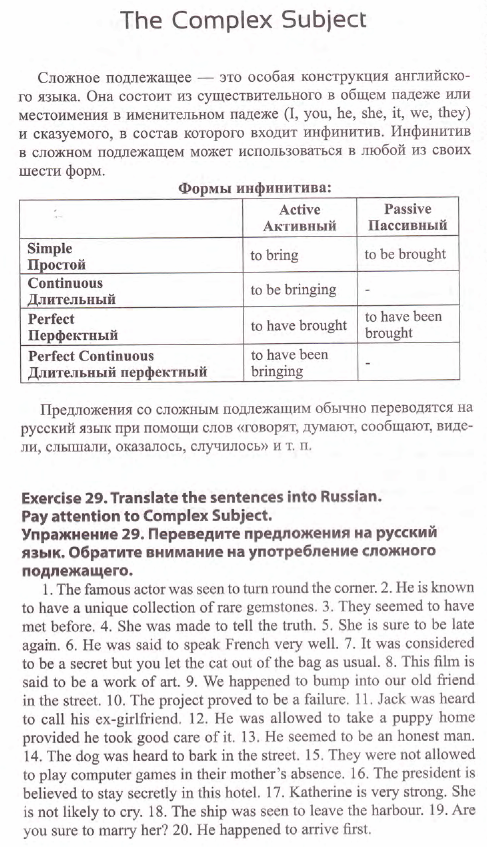 